ГІРСЬКА  СІЛЬСЬКА  РАДА  БОРИСПІЛЬСЬКИЙ  РАЙОНКИЇВСЬКОЇ  ОБЛАСТІПроєкт Р І Ш Е Н Н ЯПро встановлення місцевих податків та зборів на  території Гірської сільської ради на 2022 рікВідповідно до статті 143 Конституції України, пункту 8.3 статті 8, статті 10, пунктів 12.3, 12.4 та 12.5 статті 12, статей  265-274, 277, 281-287, 291 Податкового кодексу України, пункту 24 частини 1 статті 26 Закону України «Про місцеве самоврядування в Україні», Постанови Кабінету Міністрів України від 28.12.2020 № 1330 «Про затвердження Порядку та форм надання контролюючим органом в електронному вигляді інформації щодо ставок та податкових пільг із сплати місцевих податків та/або зборів», враховуючи пропозиції постійної комісії з питань бюджету, фінансів, соціально-економічного та культурного розвитку, Гірська сільська рада  В И Р І Ш И Л А:1. Встановити на 2022 рік на території Гірської сільської ради наступні види місцевих податків та зборів, відповідно до додатку 1:1.1. земельний податок, згідно додатку 2;1.2. податок на нерухоме майно, відмінне від земельної ділянки, згідно додатку 3; 1.3. туристичний збір, згідно додатку 4;1.4. збір за місця для паркування, згідно додатку 5;1.5. транспортний податок, згідно додатку 6;1.6. єдиний податок для платників єдиного податку першої групи, згідно додатку 7;1.7. єдиний податок для платників єдиного податку другої групи, згідно додатку 8.2. Секретарю Гірської сільської ради оприлюднити це рішення у засобах масової інформації або в інший можливий спосіб та у 10-ти денний термін направити копію рішення до Бориспільського відділення Броварської ОДПІ Головного управління ДПС у Київській області.3. Контроль за виконанням цього рішення покласти на постійну комісію з питань бюджету, фінансів, соціально-економічного та культурного розвитку.4. Це рішення набирає чинності з 01.01.2022 року.від ____________ 2021 року№                      -VІІІ  Сільський голова 	                  				                Роман ДМИТРІВ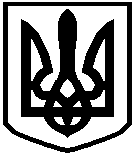 